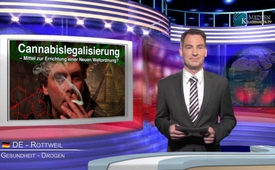 Легализация конопли – средство для учреждения нового мирового порядка?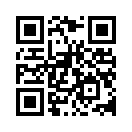 „Потребление наркотиков в Базеле увеличилось: среди молодёжи на 25 процентов“. Для члена швейцарского кантонального парламента от социал-демократической партии Швейцарии, коротко СП, и специалиста по наркотикам Отто Шмидта ясно: я цитирую: «Пилотный проект по контролируемой продаже конопли – это по-прежнему единственный путь контролировать проблему».Уважаемые дамы и господа, уже в марте в Базельской газете сообщалось, я цитирую: „Потребление наркотиков в Базеле увеличилось: среди молодёжи на 25 процентов“. Для члена швейцарского кантонального парламента от социал-демократической партии Швейцарии, коротко СП, и специалиста по наркотикам Отто Шмидта ясно: я цитирую: «Пилотный проект по контролируемой продаже конопли – это по-прежнему единственный путь контролировать проблему». Так парламент утвердил предложение члена швейцарского парламента от СП Тани Золанд, предоставить возможность проведения пилотного проекта по контролируемой продаже конопли в Базеле. Кроме того, в Берне с марта месяца разрешается потребление гашиша в так называемых «каннабис-клубах». 
Но является ли контролируемая продажа конопли действительно ответственным путём? Ведь известные медицинские исследования и эксперты предостерегают от регулярного потребления конопли, как показывают следующие примеры:

Профессор Райнер М. Холм-Хадулла является психиатром и психоаналитиком при Университете Хайдельберга. В своей практике по консультированию и терапии он много контактирует с пациента-ми-подростками в связи с диффузными расстройствами, рассеянностью внимания, ангедонией и проблемами в отношениях. По этому поводу он пишет, я цитирую: "Жертвам и их окружению удиви-тельным образом не приходит на ум, что это может быть из-за того, что они потребляют коноплю. Иногда их даже раздражает, когда принимаешь эту возможность во внимание. Если им всё же удаётся сократить потребление конопли, их настроение улучшается, способность к концентрации увеличивается, и их отношения становятся более живыми".
В «New England Journal of Medicine», известном медицинском журнале, в 2014 году были обобщены и оценены научные данные по конопле. Были подтвержден следующий ущерб здоровью в следствии употребления конопли:
- Отклонения в развитии мозга, которые, сопровождаются нарушениями мотивации, концентрации и памяти.
- Дисфункция мозга, которая характеризуется падением коэффициента интеллигентности IQ.
-Было доказано, что вред здоровью от раннего, длительного и в высоких дозах потребления конопли может быть длительным.
- Частое потребление конопли также удваивает риск развития психоза, что означает серьезное психическое заболевание.
- Дальнейшие исследования показали, что при частом употреблении конопли умножаются страхи и депрессии.
- А согласно исследованиям на дорогах, риск несчастных случаев в два раза выше после употребления конопли.

Уважаемые дамы и господа, вопреки этому известному и огромному вреду для здоровья вследствие потребления конопли легализация идёт полным ходом.  
В Швейцарии Рут Дрейфусс, бывший федеральный советник, всеми средствами выступает за за-планированные в разных городах так называемые «социальные клубы конопли». С июня 2014 года она является председателем в женевской комиссии. Эта комиссия отвечает в Женеве за подготовку технико-экономического обоснования для такого рода каннабис-клубов. Госпожа Дрейфусс является также членом совета директоров «фонда открытого общества» в Нью-Йорке и несёт ответственность за реализацию глобальной программы легализации наркотиков. За этим фондом стоит Джордж Со-рос, американский миллиардер. Сорос на протяжении десятилетий лоббирует по всему миру легализацию наркотиков. 

Теперь возникает вопрос, почему американский миллиардер поддерживает легализацию наркотиков?
Согласно профессору Холму эффект от потребления конопли на молодежь и общество таков, я цитирую: "Конопля точно не служит стремлению к освобождению и независимости, но к смирению с существующим неудовлетворительным состоянием.  Это значит: молодой наркоман остаётся пассивным в его личном развитии, не творческим и зависимым. Он смиряется с существующими неудачами, равнодушен и безучастен к своему окружению и обществу. 
Другими словами, это означает ни что иное, как-то, что людьми, которые регулярно потребляют коноплю или другие наркотики, легче управлять и манипулировать.
Это служит Джорджу Соросу на пользу, потому что глобальная цель Сороса, которую он сам описывает в своей книге - "Сорос о Соросе", это трансформация общества. Отмена суверенитета национальных государств приведёт к централизованному мировому порядку. 
Может быть, поэтому Сорос выступает по всему миру за легализацию наркотиков, что так легче трансформировать общество? Безразличная, апатичная молодежь и общество вряд ли смогут противостать глобальному Новому Мировому Порядку.
Уважаемые дамы и господа, легализация конопли, даже если она под контролем, никогда не сможет привести к решению проблемы наркотиков в обществе. Более того, потребление конопли в конечном итоге приведёт к дестабилизации и разрушению общества. Посредством легализации наркотиков народы будут ослаблены и дестабилизированы изнутри. Гражданин станет пассивным и без критики послужит созданию нового мирового порядка. Для получения более подробной информации о новом мировом порядке обратитесь к нашей передаче от 29 июня 2015 года – „Сопоставление сил за новый мировой порядок“.от Claudia H. / Daniel D.Источники:www.suchtschweiz.ch/infos-und-fakten/cannabis/konsum/

http://bazonline.ch/basel/stadt/BaselStadt-will-CannabisPilotprojekt-/story/14144610

www.basellandschaftlichezeitung.ch/basel/basel-stadt/kontrollierter-verkauf-soll-basels-drogen-problem-loesen-128970632

www.nzz.ch/schweiz/bern-will-kiffen-in-clubs-erlauben-1.18501364

www.faz.net/aktuell/wissen/kiffen-vergiftet-die-kreativsten-koepfe-13675745.html

http://hanfjournal.de/2015/01/07/erster-genfer-cannabis-social-club-2017/

www.elterngegendrogen.ch/downloads/egd20151.pdf

Eltern gegen Drogen, Informationsbulletin Ausgabe 1, März 2015Может быть вас тоже интересует:#Narkotiki - Наркотики - www.kla.tv/Narkotiki

#GeorgeSoros-ru - Джордж Сорос - www.kla.tv/GeorgeSoros-ru

#Novyjmirovojporjadok - Новый мировой порядок - www.kla.tv/NovyjmirovojporjadokKla.TV – Другие новости ... свободные – независимые – без цензуры ...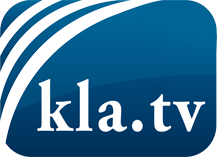 О чем СМИ не должны молчать ...Мало слышанное от народа, для народа...регулярные новости на www.kla.tv/ruОставайтесь с нами!Бесплатную рассылку новостей по электронной почте
Вы можете получить по ссылке www.kla.tv/abo-ruИнструкция по безопасности:Несогласные голоса, к сожалению, все снова подвергаются цензуре и подавлению. До тех пор, пока мы не будем сообщать в соответствии с интересами и идеологией системной прессы, мы всегда должны ожидать, что будут искать предлоги, чтобы заблокировать или навредить Kla.TV.Поэтому объединитесь сегодня в сеть независимо от интернета!
Нажмите здесь: www.kla.tv/vernetzung&lang=ruЛицензия:    Creative Commons License с указанием названия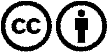 Распространение и переработка желательно с указанием названия! При этом материал не может быть представлен вне контекста. Учреждения, финансируемые за счет государственных средств, не могут пользоваться ими без консультации. Нарушения могут преследоваться по закону.